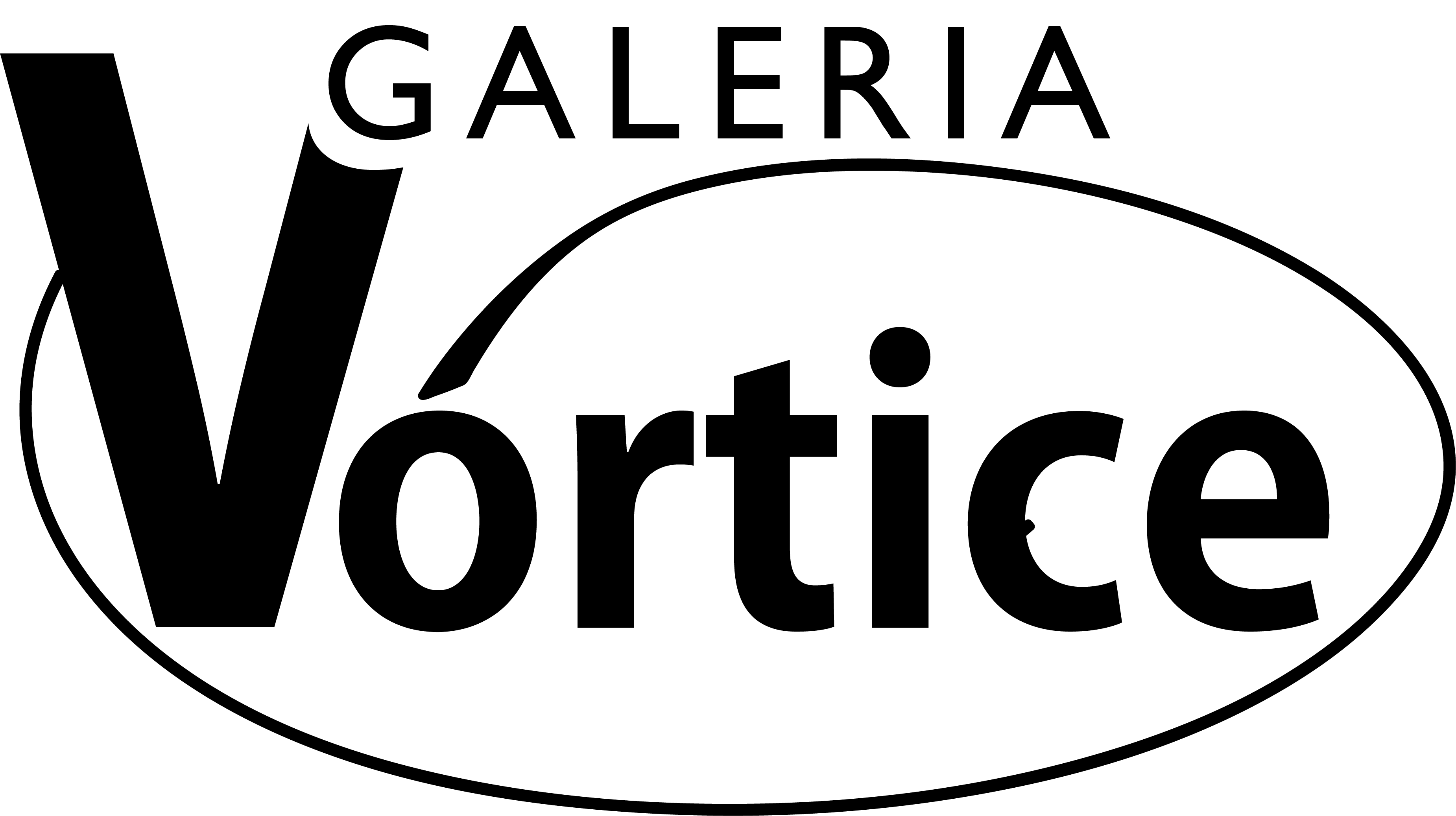 ANEXO II - FICHA DE INSCRIÇÃOPROPOSTA DE OCUPAÇÃO 2024/1     Exposição individual       Proponente: Registro nº:                                               curso:  Tel:TÍTULO DA EXPOSIÇÃO:      Ao realizar a inscrição, o proponente assume que esta ciente das Normas de Utilização que constam no Anexo I do Edital.Texto de apresentação da proposta de exposição:Foto/s da/s obra/s, identificada/s com o nome do artista, título, dimensões, técnica  OU link/s do/s vídeo/sPlanejamento de montagem: área 4,60m X 6,40m, cotas no Anexo III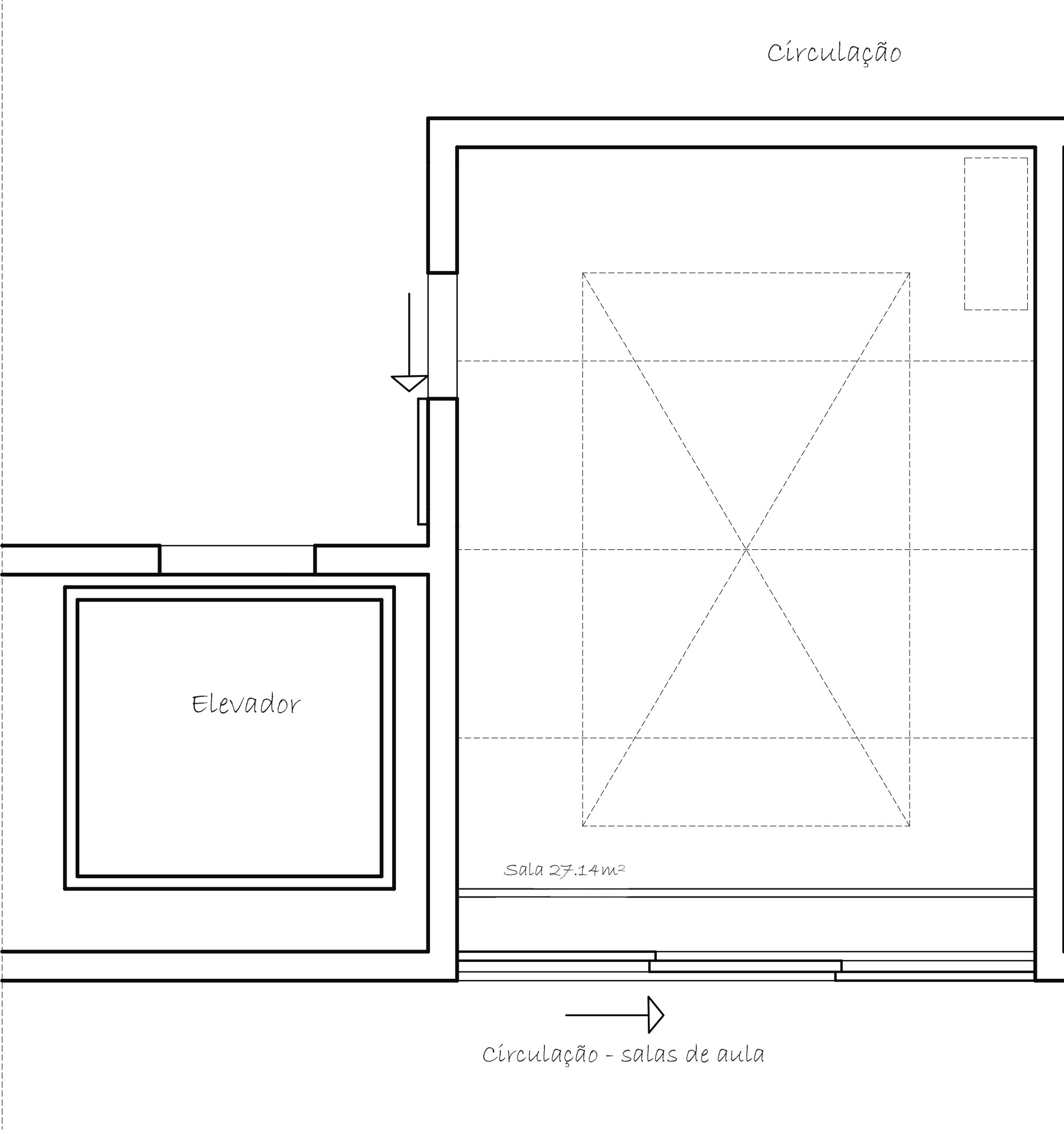 Currículo resumido ou link de TODOS os envolvidos na propostaLink do portfólio do proponente (opcional)                 Exposição Coletiva                         Exposição Coautoria                 Exposição Coletiva                         Exposição CoautoriaProponente responsável:   Proponente responsável:   Registro nº:                                             curso:Tel:Registro nº:                                             curso:Tel:INTEGRANTES DA EXPOSIÇÃO COLETIVA OU COAUTORIA:INTEGRANTES DA EXPOSIÇÃO COLETIVA OU COAUTORIA:NomeNº registro